Lesson Plan – Day 9LectureExplain difference between outside measurement versus inside measurementExamine the 4 most basic shapes in Geometry: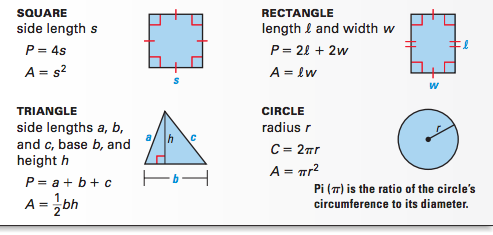 Review Examples Problems 3, 5 and 6Assignment # 9 (Area, Perimeter & Circumference)Find the perimeter (or circumference) & area of each figure below: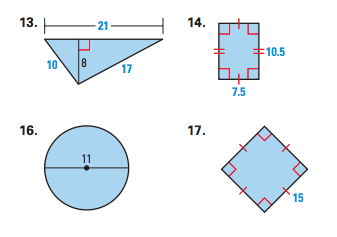 2.  A triangle has an area of 52 square feet and has a height of 13 feet.  What is the measure of its base?3.  How many square yards of carpet are needed to cover the floor of a room that is 15 feet by 25 feet?4.  Find the area & perimeter of the triangle drawn below: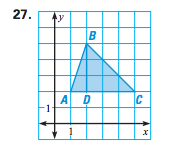 5.  How many times does a bicycle tire that has a radius of 21 inches rotate when it travels 420 inches?